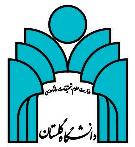 درخواست کسر از محل گرنت جهت انجام خدمات آزمایشگاهی (ویژه اساتید)الف) مسئول(کارشناس) آزمایشگاه ....................................با سلام، اینجانب.............................................عضو هیات علمی دانشکده................... دانشگاه گلستان متقاضی کسر مبلغ ................................ ریال از محل گرنت خویش برای استفاده از خدمات دستگاه /دستگاههای ...................................میباشم. لازم به ذکر است که آخرین موجودی گرنت اینجانب ....................ریال میباشد.                      امضاء و تاریخب( رئیس آزمایشگاه مرکزیبا سلام، آزمایش مربوط به آقا/خانم ........................................... در این آزمایشگاه، بوسیله دستگاه...................................... و به مبلغ .........................ریال انجام و در تاریخ................................................تحویل نامبرده گردید.   مسئول  (کارشناس)آزمایشگاه:                                                       امضاء و تاریخج( مدیر امور پژوهشیبا سلام، احتراماً انجام خدمات آزمایشگاهی فوق مورد تأیید میباشد. خواهشمند است دستور فرمایید مبلغ ................................... ریال از گرنت آقا/خانم ............................................... کسر و به حساب درآمدهای اختصاصی دانشگاه واریز گردد.رئیس آزمایشگاه مرکزی                                             امضاء و تاریخ